Publicado en Madrid el 06/06/2023 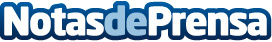 TUI y StarClass Cruceros lanzan una campaña conjunta para promocionar viajes de lujo por el PacíficoPropuestas premium para disfrutar en aguas de Australia, Nueva Zelanda o Polinesia FrancesaDatos de contacto:Eduardo Carranza Simon654604655Nota de prensa publicada en: https://www.notasdeprensa.es/tui-y-starclass-cruceros-lanzan-una-campana_1 Categorias: Internacional Viaje Marketing Entretenimiento Turismo Restauración Sostenibilidad http://www.notasdeprensa.es